این فرم به همراه فرم های نظرسنجی (فرم شماره 5) به تعداد شرکت کنندگان، حداکثر 10 روز پس از بازگشت از اردو به معاونت دانشجویی فرهنگی تحویل گردد.گزارش جامع و مکتوب برگزاری اردو:1- مبسوط برنامه های اجرایی (بازدیدها، کارگاهها، سخنرانیها، حلقههای هماندیشی، مسابقات، پخش فیلم و ...) با ذکر زمان و مدت اجرا به پیوست مستندات صوتی، تصویری و ...: ................................................................................................................................................................................................................................................................................................................................................................................................................................................................................................................................................................................................................................................................................................................................................................................................................................................................................................................................................................................................................................................................................................................................................................................................................................................................................................................................................................................................................................................................................................................................................................................................................................................................................................................................................................................................................................................................................................................................................................................................................................................................................................................................................................................................................................................................................................................................................................................................................................................................................................................................................................................................................................................. .2-تغییر برنامه های احتمالی............................................................................................................................................................................................................................................................................................................................................................................................................................................................................................................................................................................................................................................................ .3-حوادث و رخداد های خاص............................................................................................................................................................................................................................................................................................................................................................................................................................................................................................................................................................................................................................................................ .4- معرفی:الف) برگزیدگان برنامه های اردو............................................................................................................................................................................................................................................................................................................................................................................................................................................................................................................................................................................................................................................................ .ب) فعالان دانشجویی اردو............................................................................................................................................................................................................................................................................................................................................................................................................................................................................................................................................................................................................................................................ .تاریخ و امضای سرپرست اردودانشگاه صنعتی کرمانشاه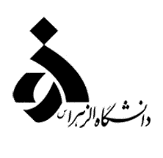 مدیریت امور فرهنگی و اجتماعی(فرم شماره 6 اردو)گزارش برگزاری اردوی  .....................تاریخ:شماره:پیوست:عنوان اردونوع اردوبرگزار کننده اردوسرپرست اردوتعداد دانشجویانکل هزینه اردوتعداد همراهانزمان اجرای برنامهزمان اجرای برنامهعنوان اردونوع اردوبرگزار کننده اردوسرپرست اردوتعداد دانشجویانکل هزینه اردوتعداد همراهانتاریخ برگزاریمدت برگزاری